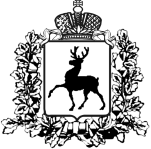 ПОСТАНОВЛЕНИЕАДМИНИСТРАЦИИ ГОРОДА АРЗАМАСА24.04.2018_										№ 610_Об утверждении Программы профилактики нарушений юридическими лицами и индивидуальными предпринимателями обязательных требований, оценка соблюдения которых является предметом муниципального жилищного контроля на территории городского округа город Арзамас на 2018 годВ соответствии со статьей 8.2. Федерального закона от 26.12.2008 N 294-ФЗ "О защите прав юридических лиц и индивидуальных предпринимателей при осуществлении государственного контроля (надзора) и муниципального контроля", в целях предупреждения нарушений юридическими лицами и индивидуальными предпринимателями обязательных требований, устранения причин, факторов и условий, способствующих нарушениям обязательных требований:  Утвердить прилагаемую Программу профилактики нарушений юридическими лицами и индивидуальными предпринимателями обязательных требований, оценка соблюдения которых является предметом муниципального жилищного контроля на территории городского округа город Арзамас на 2018 год.2.Директору департамента внутренней политики и связям с общественностью администрации города Арзамаса (Фомина  Е.В.) обеспечить официальное опубликование настоящего постановления в средствах массовой информации, а также разместить на официальном сайте администрации города Арзамаса настоящее постановление. 3. Контроль за исполнением настоящего постановления оставляю за собой. Глава муниципального образования-мэр города Арзамаса  									 М.Л. МухинПриложение к постановлению администрации города Арзамаса от __24.04.2018_№__610Программа профилактики нарушений юридическими лицами и индивидуальными предпринимателями обязательных требований, оценка соблюдения которых является предметом муниципального жилищного контроля на территории городского округа город Арзамас на 2018 год1.Размещение на официальном сайте администрации города в сети "Интернет" перечней нормативно- правовых актов или их отдельных частей, содержащих обязательные требования, оценка соблюдения которых является предметом муниципального жилищного контроля, а также текстов соответствующих нормативно-правовых актов до 01.06.2018 г.Департамент жилищно-коммунального хозяйства, городской инфраструктуры и благоустройства2.Осуществление информирования юридических лиц   и индивидуальных предпринимателей по вопросам соблюдения обязательных требований, посредством проведения совещаний, семинаров, разъяснительной работы в СМИ и иными способами. Подготовка и распространение комментариев о содержании новых нормативных актов, устанавливающих обязательные требования, внесенных изменениях в действующие акты, сроках и порядке вступления их в действие, а также рекомендации о проведении необходимых организационных, технических мероприятий, направленных на внедрение и обеспечение обязательных требованийПостоянно (при необходимости)Департамент жилищно-коммунального хозяйства, городской инфраструктуры и благоустройства3.Обеспечение обобщения практики осуществления муниципального жилищного контроля, в том числе с указанием наиболее часто встречающихся случаев нарушений обязательных требований в отношении мер, которые должны приниматься юридическими лицами, индивидуальными предпринимателями в целях недопущения таких нарушений     Постоянно (при необходимости)Департамент жилищно-коммунального хозяйства, городской инфраструктуры и благоустройства4.Выдача предостережений о недопустимости нарушений обязательных требований в соответствии с частями 5 - 7 статьи 8.2 Федерального закона от 26 декабря 2008 года N 294-ФЗ "О защите прав юридических лиц и индивидуальных предпринимателей при осуществлении муниципального контроля" (если иной порядок не установлен федеральным законом)Постоянно (при необходимости)Департамент жилищно-коммунального хозяйства, городской инфраструктуры и благоустройства